Гранични промет путничких моторних возила и путника– IV квартал 2016 – Укупан број путничких моторних возила која су ушла у Републику Србију у четвртом кварталу 2016. године већи је за 12,7% у односу на исти период претходне године. Домаћих возила је више за 1,8%, док је страних возила више за 19,6%. Од возила са страном регистрацијом, највише их је са регистрацијом Мађарске, 11,2%, затим Босне и Херцеговине, 4,8%, и Аустрије, са учешћем од 3,8%.Излаз путничких моторних возила из Републике Србије већи је за 7,8% у односу на исти период 2015. године. Број возила с домаћом регистрацијом у излазу је већи за 8,8%, док је у истом периоду излаз возила са страном регистрацијом већи за 7,0%. Најбројнија су возила са регистрацијом Мађарске, са учешћем од 10,5%, а затим следе возила са регистрацијом Босне и Херцеговине, са учешћем од 5,9%, и Аустрије, са учешћем од 3,8%.   Укупан број путника који су свим врстама путничких превозних средстава ушли у Републику Србију током четвртог квартала 2016. године, већи је за 5,3% у односу на исти период претходне године. Број путника у возилима с домаћом регистрацијом већи је за 0,6%, док је у возилима са страном регистрацијом већи за 7,3%. Укупан број путника изашлих из Републике Србије током четвртог квартала 2016. године већи је за 7,1% у односу на исти квартал претходне године. Број путника у возилима с домаћом регистрацијом већи је за 7,3%, док је у возилима са страном регистрацијом већи за 7,0%. Највећи број возила ушао је преко граничних прелаза с Хрватском, 33,4%, а затим преко граничних прелаза са Босном и Херцеговином 21,8%, и Мађарском, 20,5%. Највећи број улаза возила у Републику Србију забележен је преко следећих граничних прелаза: Батровци, 19,2%, Хоргош, 13,5%, и Прешево, 7,5%.Преко граничних прелаза с Хрватском изашао је највећи број путничких превозних средстава, 27,3%, а затим преко граничних прелаза са Босном и Херцеговином, 25,1%, и Мађарском, 20,4%. Три прелаза с највећим прометом путничких превозних средстава у излазу из Републике Србије, јесу Батровци, са 13,2%, затим Хоргош, са 12,8%, и Прешево, са 8,3%.1. Улаз путничких моторних возила и путника2. Излаз путничких моторних возила и путника3. Промет путничких моторних возила, по граничним прелазима, IV квaртaл 2016.1),                    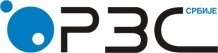 Република СрбијаРепублички завод за статистикуISSN 0353-9555САОПШТЕЊЕСАОПШТЕЊЕСВ30број 060 - год. LXVII, 10.03.2017.број 060 - год. LXVII, 10.03.2017.Статистика саобраћаја и телекомуникацијаСтатистика саобраћаја и телекомуникацијаСРБ060 СВ30 100317Земља регистрације возилаIV квартал 2015IV квартал 2015IV квартал 2015IV квартал 2015IV квартал 2015IV квартал 2016IV квартал 2016IV квартал 2016IV квартал 2016IV квартал 2016Индекс20162015           Земља регистрације возилавозилавозилавозилавозилапутницивозилавозилавозилавозилапутнициИндекс20162015           Земља регистрације возиласвегапутнички аутомо-билиаутобусимото-циклипутницисвегапутнички аутомо-билиаутобусимото-циклипутнициИндекс20162015           Укупно1528279149315834200921311956417218201688412326517573285142112,7Домаће регистрације5926095792001308132893834760322559031712587321943807101,8Стране регистрације93567091395821119593218121711185951098095200644362341335119,6Аустрија36554362253227849984289142564323496469117,3БиX55397544429514668795384753025803196625797,2Бугарска17735167351000-495821901618147869-46419107,2Мађарска7750976669642198134202125834124870718246211573162,3Македонија17969168511118-5744319482183211161-62743108,4Немачка29639289626761625133604735398649-71969121,6Румунија66511662342542316180423626235675096994735,5Хрватска3664336481162-6857559965862134-1211116,4Црна Гора33101319451156-65088304112941299455472791,9Швајцарска1149411306188-244771731017123187-32897150,6Остало553118538108146503601405656744135729806141761531616223134,5Земља регистрације возилаIV квартал 2015IV квартал 2015IV квартал 2015IV квартал 2015IV квартал 2015IV квартал 2016IV квартал 2016IV квартал 2016IV квартал 2016IV квартал 2016Индекс20162015Земља регистрације возилавозилавозилавозилавозилапутницивозилавозилавозилавозилапутнициИндекс20162015Земља регистрације возиласвегапутнички аутомо-билиаутобусимото-циклипутницисвегапутнички аутомо-билиаутобусимото-циклипутнициИндекс20162015Укупно1438945140322034854871270540415508581517795323147492896787107,8Домаће регистрације5989475853581326532487290665167763838912961327936380108,8Стране регистрације839998817862215895471832498899181879406193534221960407107,0Аустрија28403281462507564103379133500289265193119,0БиX54744537739665628595341552489906206507397,6Бугарска1452013581939-387211661415676938-37621114,4Мађарска68766679106711851078379475293749749254151016137,8Македонија14400133451055-3807218009168681141-48262125,1Немачка22592221434481388152848927898591-49407126,1Румунија60681604242342315344623580235413186905138,9Хрватска3561335463150-6293153685254114-1193115,1Црна Гора34471333081163-58661310453007896165306890,1Швајцарска90968945151-160901286712699168-21804141,5Остало496712480824155623261198656581251567654134651321387981117,0УлазУлазУлазУлазИзлазИзлазИзлазИзлазукупнопутнички аутомобилиаутобусимотоциклиукупнопутнички аутомобилиаутобусимотоциклиУкупно16306671598645316783441443125141145831324343Према БиХ35594734940863342053616683550686406194Од тога:Мали Зворник88131868251269378333781997130436Сремска Рача81887788142992819297690063286053Котроман24625234371137512527824036117468Трбушница6182361483340-6521864851367-Бајина Башта3139231357-353283332796136Остало6808967492596162026613257001Према Бугарској11326911013031291011001210701029939Од тога:Градина9823295262296010948939205728288Остало1503714868169-15119149531651Према Мађарској3344753254468932972951152859649043108Од тога:Хоргош220475212378808611184530176505801015Келебија8207581409666-7231371473840-Остало319253165918086382723798619393Према Македонији123503119651385021213051175843721-Од тога:Прешево1220661182293837-1198641161513713-Остало14371422132144114338-Према Румунији748927435152021759067540548219Од тога:Мокрање4231421318-4017400116-Ђердап3149531310185-3248032307173-Калуђерово108361080511201103511010718Остало2833028023306128374280872861Према Хрватској5452075380787129-3938913869976894-Од тога:Батровци3129463073735573-1904431850945349-Мост Бачка Паланка8661285934678-9990799211696-Остало145649144771878-103541102692849-Према Црној Гори8337481581178498522883430178513Од тога:Мехов Крш5246951077138395319951816137013Јабука3090530504401-3202931614415-Остало--------1) Без малограничног промета.     1) Без малограничног промета.     1) Без малограничног промета.     1) Без малограничног промета.     1) Без малограничног промета.     1) Без малограничног промета.     1) Без малограничног промета.     1) Без малограничног промета.     1) Без малограничног промета.     Контакт:  predrag.mutavdzic@stat.gov.rs  тел.: 014 232-172Издаје и штампа: Републички завод за статистику, 11 050 Београд, Милана Ракића 5 
Tелефон: 011 2412-922 (централа) • Tелефакс: 011 2411-260 • www.stat.gov.rs
Одговара: др Миладин Ковачевић, директор 
Tираж: 20 ● Периодика излажења: квартална